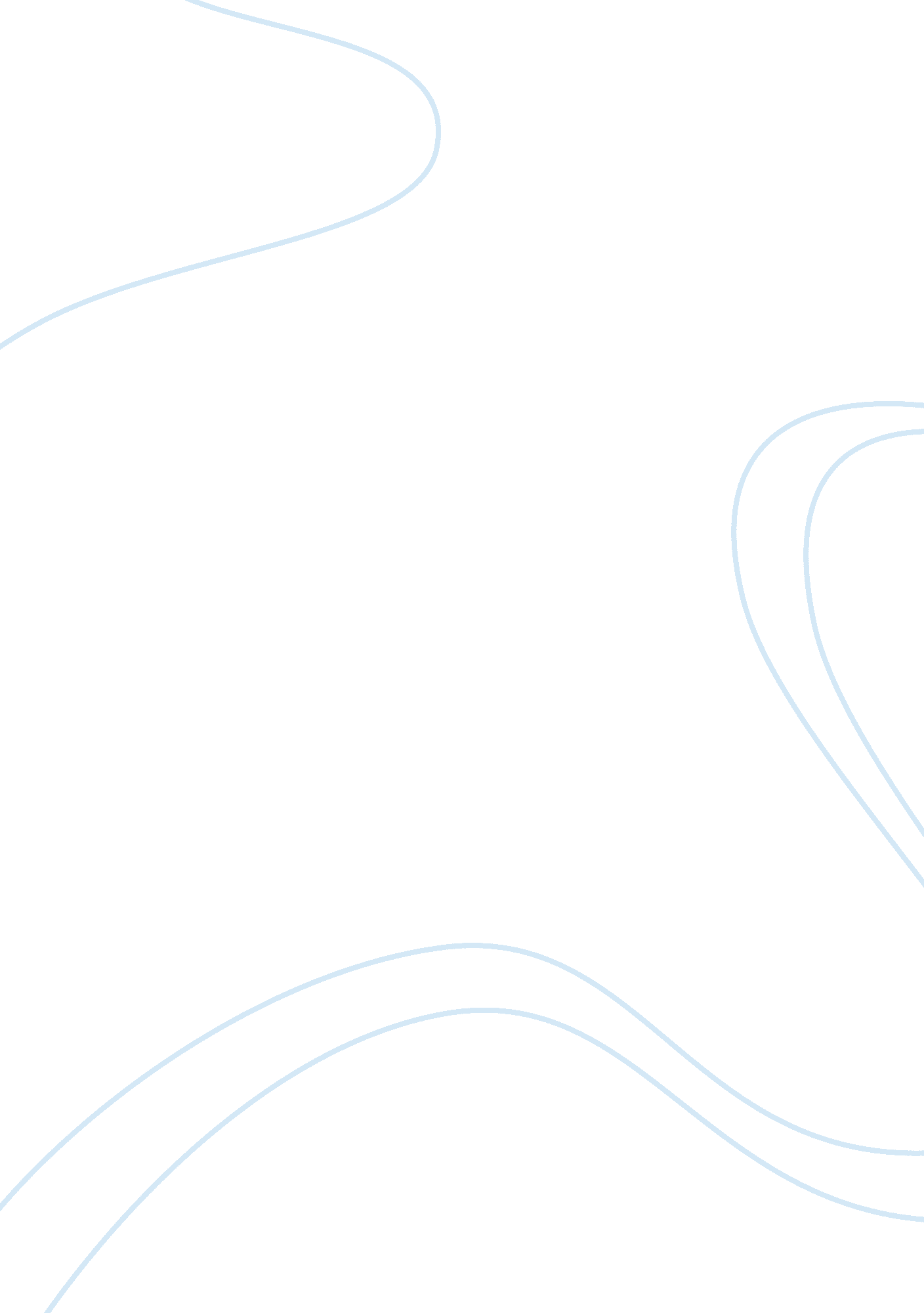 If there is hope, it lies in the proles essay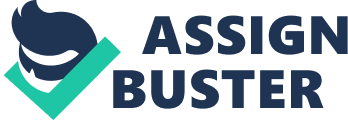 The proves go unnoticed Just like many poor folks in America. They could be doing the unthinkable and nobody would notice. The rich may not even want to change anything because they have everything they need and change could hurt their way of living. People have a very high sense of who they are and can get big headed. There isn’t any hope for people who think they are the greatest and think the world revolves around them and what they want to do. The proves may not have this high and mighty attitude about them because they know their place in the world and hey live with it. Self interest isn’t always a bad thing, but if you only think about yourself you can hurt others around you. With any decision in life you would think other people in your life would pop up in your mind when making that decision whether it was buying a house or getting a dog. Everyday there are new building popping up in the big city and the owners of those buildings may or may not have thought of how it would affect the city as a whole. Would the company help or hurt that community? That Is social Interest, when you think about others before making a ajar change. In 1984, all the people probably had more self Interest than social interest. Except maybe the poles, the proves probably had a lot of social Interest because they were at the bottom of the food chain. Everything that the higher ups did affected them either directly or Indirectly but regardless they felt whatever change was made. American society today has a boat load of self Interest and very little social Interest. Nobody cares what goes on outside their little bubble of a world. All they care about Is what Is going on with themselves and twitter. Online social media has come to make this worse. Kids are constantly posting what they are doing and who they are with. The Idea being, that people might actually care what they had for lunch, Just because they posted It to Twitter. Social media Isn’t all bad, don’t get me wrong I use It all day everyday but there has to be a line In the sand. People are bullying people over these social media sites thinking they are better than the person on the other side of computer. That Is no way to think and why would you want to. We should have compassion for others and not Just care about ourselves. If there is hope, it lies in the proves By shellfish that community? That is social interest, when you think about others before making a major change. In 1984, all the people probably had more self interest than social interest. Except maybe the poles, the proves probably had a lot of social interest did affected them either directly or indirectly but regardless they felt whatever change was made. American society today has a boat load of self interest and very title social interest. Nobody cares what goes on outside their little bubble of a world. All they care about is what is going on with themselves and twitter. Online social and who they are with. The idea being, that people might actually care what they had for lunch, Just because they posted it to Twitter. Social media isn’t all bad, don’t get me wrong I use it all day everyday but there has to be a line in the sand. People are on the other side of computer. That is no way to think and why would you want to. 